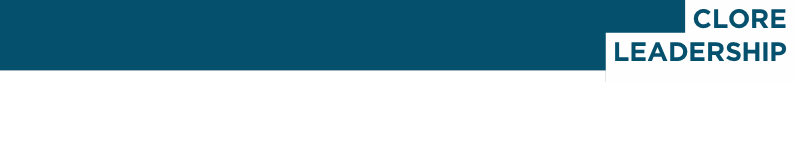 Equal Opportunities Monitoring FormThis sheet will be detached from your application and used solely for monitoring our Equal Opportunities Policy and not for shortlisting.  The form will be kept in confidence by the Administrator. 1. Date of birth   (../../….) 		[  ] Prefer not to say
2. Gender Are you:	[  ] Male      	[  ] Female  	[  ] Prefer not to say


3. Do you consider yourself to be disabled according to the terms given in the Equality Act 2010?[  ] Yes   	[  ] No		[  ] Prefer not to say
4. Ethnic BackgroundPlease select your backgroundWhite Asian or British AsianBlack or British BlackDiversity continuedChinese or other ethnic groupDual / Mixed HeritageAny other ethnic group, please give detailsPrefer not to say5. Do you have dependants?Do you have dependants? Dependants might include children, the elderly, or other people who rely on you for care.[  ] Yes   	[  ] No		6. How did you find out about this post?[ ] CLP mailout [ ] Newspaper/print ad (please list)[ ] Referred by a Clore Alumni[ ] Other press / media[ ] Email bulletin / newsletter[ ] Internet / website[ ] Social media[ ] Recommended by a friend / colleague[ ] Other, please specify British British3 Irish IrishOther EuropeanOther European Any other White background, please state Asian British Asian British Asian Bangladeshi Asian Bangladeshi Asian Indian Asian Indian Asian Pakistani Asian Pakistani Any other Asian background, please state Black British Black British Black African Black African Black Caribbean Black Caribbean Any other Black background, please state Chinese Chinese Any other, please state Asian and White Black African and White Black Caribbean and White Chinese and White